ALLES BUNT! FRIEDENSREICH HUNDERTWASSERAufgabe 1 – Nicht nur von außen bunt!In Vierergruppen werdet ihr euch den Film Nicht nur von außen bunt! Wohnen in der grünen Zitadelle ansehen. Ihr lest zuerst die Aufgaben.https://www.youtube.com/watch?v=mCX1uivZ-V8Fragment 1 - 0:01 bis 0:40 SekundenIn Magdeburg steht die Grüne Zitadelle. Wie nennt man dieses Haus noch?Wie heißt der Architekt dieses Gebäudes? Was ist sein eigentlicher Name?Nenne mindestens 2 Merkmale seiner Architektur.Warum war er gegen gerade Linien?Fragment 2 – 0:40 Sekunden bis 2 MinutenWarum wollte Marie-Louise Ruddat in der Grünen Zitadelle wohnen?Auch drinnen gibt es Merkmale seiner Kunst. Nenne mindestens 2 (eventuell auf Niederländisch).Die Stufen sind ausgetreten, sowie in einem alten Gebäude. Warum hat Hundertwasser das gemacht? Erkläre auf Niederländisch.Fragment 3 – 2:00 Minuten bis 4:09 MinutenMarie Louise lässt sich als Gästeführerin ausbilden. Was wird für sie immer spannender und interessanter?Hundertwasser hat ein Manifest ‘Die Heilige Scheiße’ geschrieben. Darin schreibt er, dass der Mensch seine eigene Scheiße ____________________ muss, um so den Kreislauf der Natur aufrechtzuhalten.Was hält Marie-Louise von dieser Idee? Sie ist damit ganz einverstanden.Sie ist damit gar nicht einverstanden.Gibt es die Komposttoilette in der Grünen Zitadelle?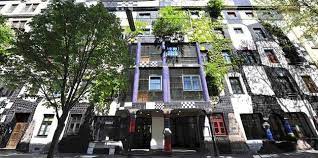 Bild 1 - Quelle: Stadt-Wien.atAufgabe 2 – Das Hundertwasserhaus in WienLest das Gedicht über das Hundertwasserhaus Wien.Besprecht die Merkmale der Hundertwasserarchitektur und -Kunst im Gedicht anhand der untenstehenden Fotos.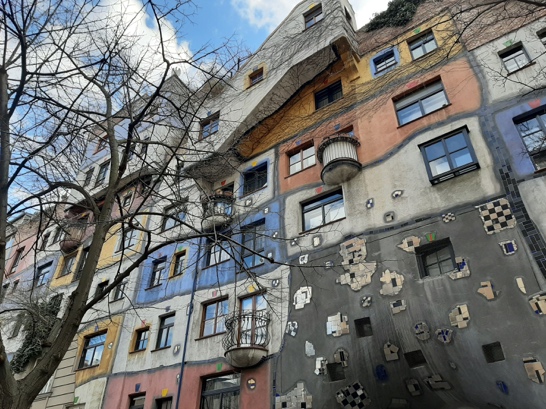 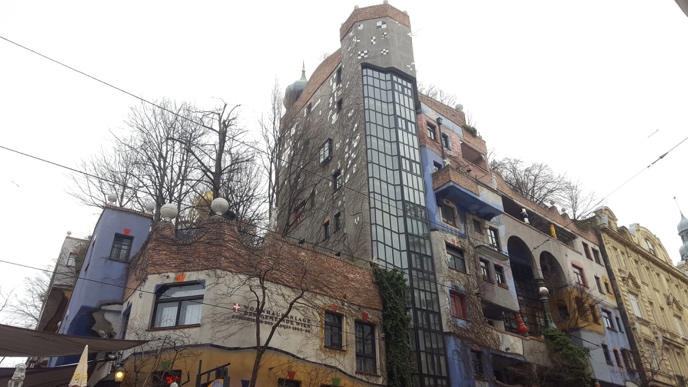 Aufgabe 3 – Leben in Spiralen: Friendesreich HundertwasserIhr lest den Text über Friedensreich Hundertwasser und danach spielt ihr das Hundertwasserspiel. Ihr findet die Antworten auf die Fragen im Text.Das Hundertwasserspiel (2 – 4 Personen)Zubehör1 Spielbrett = das Hundertwasserhaus2 bis 4 Steine in unterschiedlicher Farbe1 WürfelFragenSpielzeitZiel des Spieles ist es, möglichst schnell den äußerst linken Dachbalkon des Hundertwasserhauses zu erreichen.Spielregeln und SpielablaufFür 2 bis 4 SpielerWer als erster eine 6 (= eine Spirale!) wirft, ist der Startspieler. Er wirft noch einmal und stellt seinen Stein auf das Brett auf das richtige Feld. Dann beantwortet er die Mehrwahlfrage oder führt die Anweisung aus. Errreicht ein Spieler infolge einer Anweisung ein neues ‘Zimmer’, muss er auch da die Frage beantworten. Wenn ein Spieler eine Frage falsch beantwortet hat, rückt er zu seinem vorigen Feld zurück. Die Mitspieler kontrollieren, ob die Antwort korrekt ist. Die Spieler folgen im Uhrzeigersinn.Wenn ein Spieler ein ‘Zimmer’ erreicht, dessen Frage schon korrekt beantwortet worden ist (von einem anderen Spieler oder von ihm selber), braucht er keine Frage mehr zu beantworten.Das Spiel endet, wenn ein Spieler mit einem exakten Wurf den linken Dachbalkon erreicht. Wer in der Schlussphase den Balkon nicht mit einem exakten Wurf betreten kann, muss aussetzen und es später nochmals versuchen.Fragen/ AnweisungenHundertwasser wurde im Jahre 1918 / im Jahre 1928 geboren.Hundertwasser ist sein echter Name / sein Künstlername.Nach dem Abitur reiste er um die Welt. Du darfst nochmals werfen.Im Jahre 1948 begann er ein Studium an der Wiener Akademie der bildenden Künste, das er nach drei Monaten / nach sechs Monaten wieder abbrach.Hundertwasser hat das Studium abgebrochen. Rück zwei Felder zurück.Im Jahre 1953 malte Hundertwasser seine erste Spirale, die zu seinem Namen / zu seinem Markenzeichen werden sollte.Im Jahre 1959 erschien sein berühmt gewordenes “Verschimmelungsmanifest” für / gegen den Rationalismus in der Architektur.Seine Ablehnung gegen Gleichmäßigkeiten / Unregelmäßigkeiten ging so weit, dass er ständig zwei verschiedene Socken trug.Der geraden Linie / der Kurve stellte Hundertwasser die Spirale entgegen.Er baute und malte, um die Welt zu verbessern. Rück vor bis Feld 12.Hundertwasser wird in Hamburg wegen Bemalung der Atelierwände mit einer ‘endlosen Spirale’ aus seinem Amt als Lehrer entlassen. Rück 3 Felder zurück.Hundertwassers Originalgemälde, Grafiken und Architekturmodelle werden nur in Österreich / weltweit in Ausstellungen gezeigt.Hundertwasser sorgt 1967 in München für Aufregung, weil er nackt einen Vortrag hält. Geh 2 Stellen zurück.Dachbewaldung findet Hundertwasser eine absurde Lösung / eine gute Lösung.Hundertwasser hat auch Stahlbeton / nie Stahlbeton für seine Bauten verwendet.Die Innenausstattung war nicht immer / immer konsequent umweltgerecht.Viele seiner Bauten haben Kirchtürme / Zwiebeltürme.Seine Bauten sind Touristenmagneten geworden. Du musst keine Frage beantworten.Hundertwasser hält eine Rede für / gegen Atomkraft.Der Künstler trug einen Bart / keinen Bart.Er plädierte für / demonstrierte gegen individuelle Fassadengestaltung.Er verwendete weinig / viel Farben für seine Fassaden.Hundertwasser ist ein erfolgreicher Künstler. Rück vor bis Feld 26.Eine Aussage von Hundertwasser: «Die Anwesenheit / die Abwesenheit von Kitsch macht unser Leben unerträglich.”Der Begriff “Kitschkünstler” wird als Lob / als Tadel angewendet.1981 erhielt Hundertwasser den Österreichischen Naturschutzpreis. Du darfst nochmals werfen.Das bekannteste Hundertwasserhaus liegt in Wittenberg / in Wien.Das Hundertwasserhaus ist ein Einfamilienhaus / ein Gebäude mit vielen Wohnungen.Hundertwasser siedelte Schafe / Ziegen auf dem Dach einer Müllverbrennungsanlage an.Der Gang durch das umgestaltete Stadtcafé Ottensen ist wie ein Trip durch eine andere Welt. Du setzt deswegen einmal aus.Eine Aussage von Hundertwasser: “Ich sehe Beton/ grüne Wiesen auf allen Dächern.”Die Steiermark liegt in Österreich / nicht in Österreich.Auch in Hamburg gibt es ein Hundertwasserhaus. Es liegt also im Norden / im Süden Deutschlands.Die Schüler des Martin-Luther-Gymnasiums in Wittenberg sind mit der Sanierung ihrer Schule sehr zufrieden / nicht zufrieden.Hundertwasser starb an Bord eines Kreuzfahrtschiffes im Pazifischen Ozean an Herzversagen. Er wurd in Neuseeland begraben. Du musst einmal aussetzen.Du hast das Spiel gewonnen!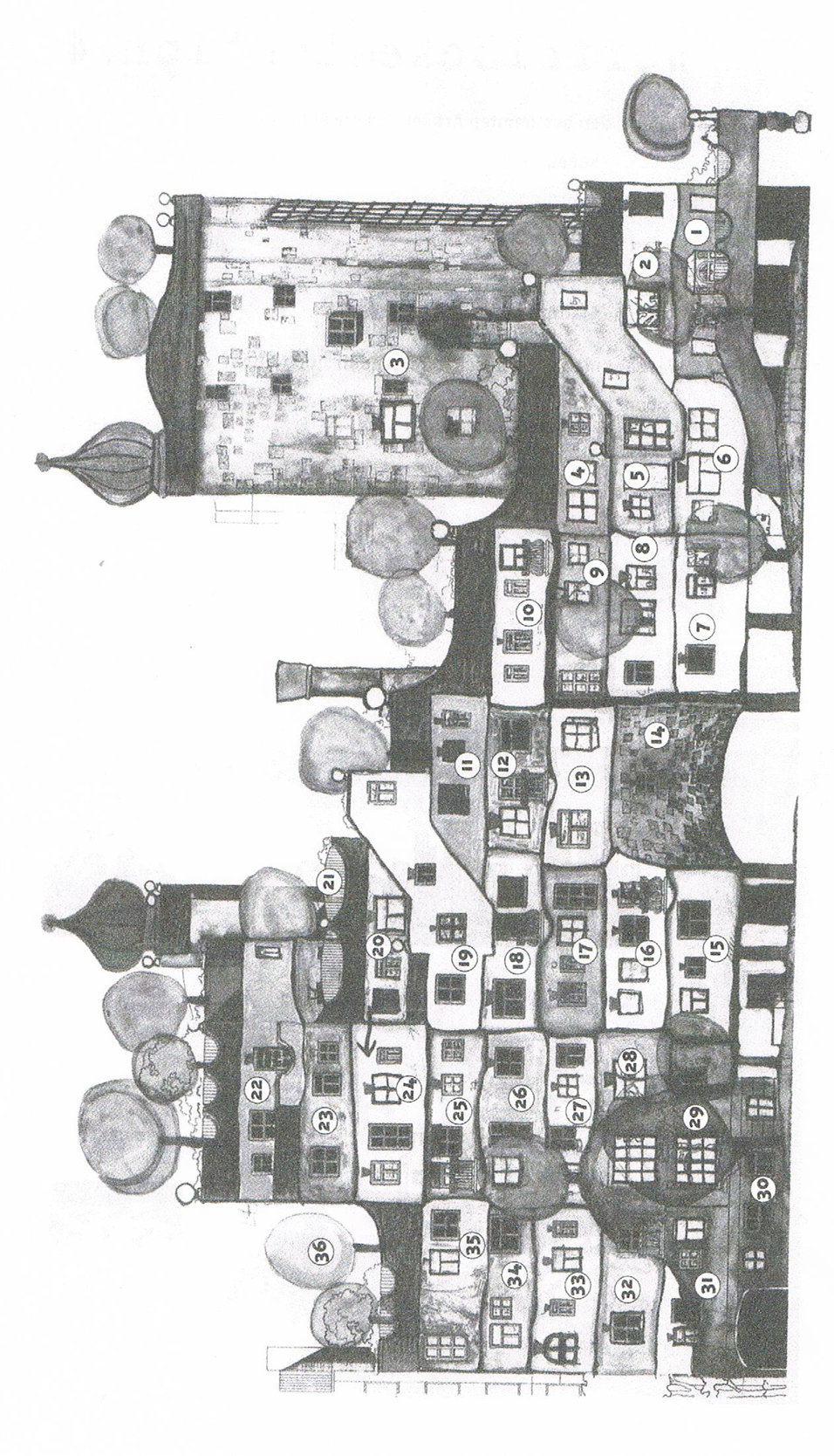 